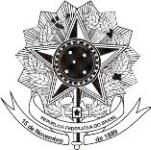 Conselho Regional de Odontologia do Rio Grande do SulPORTARIA CRO/RS N°. 516/2022Nomeia Delegado(a) Regional do Conselho Regional de Odontologia do Rio Grande do Sul, na região FRONTEIRA SUDOESTE e dá outras providências.O Presidente do Conselho Regional de Odontologia do Rio Grande do Sul, no uso de suas atribuições regimentais, eCONSIDERANDO o que dispõe a Lei 4.324 de 1964;CONSIDERANDO os artigos 227 e 228 da Resolução CFO 63 de 2005, que dispõe sobre a nomeação de Delegados Regionais,CONSIDERANDO o Art. 13, inciso VI, do Regimento interno do CRORS, que dispõe sobre a nomeação de Delegados Regionais,RESOLVE:Art. 1° - Nomear o(a) Cirurgião(ã)-Dentista, SEM DELEGADO CRO/RS-CD- n° -, para o cargo honorífico de Delegado-Regional do CRO/RS na Região FRONTEIRA SUDOESTE, durante o período de 01.01.2022 a 31.12.2023.Art. 2° - Esta Portaria entra em vigor na data de sua assinatura, independentemente de sua publicação, revogando-se todas as disposições em contrário.Porto Alegre, 01 de janeiro de 2022.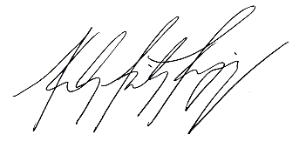 NELSON FREITAS EGUIA, CDConselheiro PresidenteGestão 2022/2023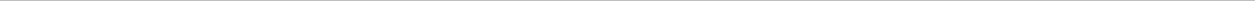 Rua Vasco da Gama, 720 – Fone: 3026-1700 – CEP 90420-110 – Porto Alegre –RSSite: www.crors.org.br	E-mail: crors@crors.org.br/secretaria@crors.org.brConselho Regional de Odontologia do Rio Grande do SulDECLARAÇÃODeclaramos que o (a) CD SEM DELEGADO- CRO/RS n° -,  foi designado (a) Delegado Regional da Região deste Conselho Regional de Odontologia do Rio Grande do Sul, conforme artigo 227 da Resolução CFO-63/2005.Solicitamos à V.Sª. toda a assistência ao (a) Cirurgião (ã)-dentista, para possibilitar-lhe desempenhar sua função no período de 01.01.2022 a 31.12.2023.Porto Alegre, 01 de janeiro de 2022.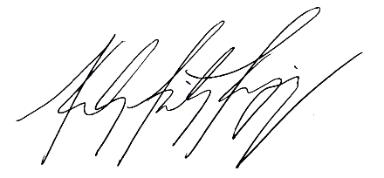 NELSON FREITAS EGUIA, CDConselheiro PresidenteGestão 2022/2023Rua Vasco da Gama, 720 – Fone: 3026-1700 – Fax: 3026-1717 – CEP 90420-110 – Porto Alegre –RSSite: www.crors.org.br	E-mail: crors@crors.org.br/secretaria@crors.org.br